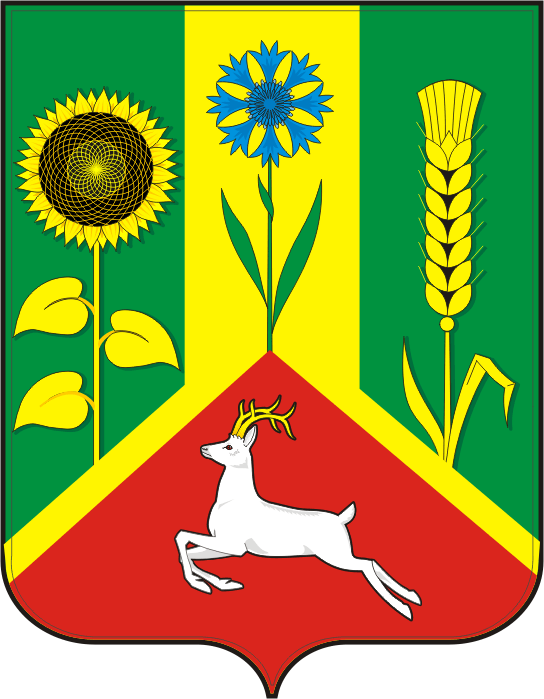 СОВЕТ ДЕПУТАТОВ муниципального образования Васильевский СЕЛЬСОВЕТ САРАКТАШСКОГО РАЙОНА оренбургской областичетвёртый созывР Е Ш Е Н И ЕВнеочередного третьего заседания Совета депутатовВасильевского сельсовета Саракташского района четвёртого созыва25 ноября 2020 года                       с. Васильевка                                      № 15О перечислении межбюджетных трансфертов из бюджета муниципального образования Васильевский сельсовет Саракташского района бюджету муниципального образования Саракташский район.Заслушав и обсудив финансово-экономическое обоснование главы муниципального образования Васильевский  сельсовет по вопросу перечисления межбюджетных трансфертов из бюджета муниципального образования Васильевский сельсовет Саракташского района бюджету муниципального образования Саракташский район,  руководствуясь частью 4 статьи 15 Федерального закона от 6 октября 2003 года № 131 «Об общих принципах организации местного самоуправления в Российской Федерации», Бюджетным кодексом Российской Федерации, Уставом Васильевского сельсовета, на основании соглашения между органами местного самоуправления муниципального образования Васильевский сельсовет Саракташского района и муниципального образования Саракташский район о передаче осуществления части полномочий администрации сельсовета по организации водоснабжения населения  от 30 декабря 2019 годаСовет депутатов Васильевского сельсовета РЕШИЛ:1. Перечислить администрации муниципального образования Саракташский район финансовые средства в виде межбюджетных трансфертов, предназначенных для исполнения  переданных по настоящему Соглашению полномочий по организации водоснабжения населения согласно приложению.2. Настоящее решение вступает в силу со дня подписания и подлежит официальному размещению на официальном сайте МО Васильевский сельсовет в сети Интернет.3. Контроль за исполнением данного решения возложить  постоянную комиссию по бюджетной, налоговой, финансовой политике, собственности, экономическим вопросам (Мурсалимов К.Х.).Председатель Совета депутатовВасильевского сельсовета                                                      А.Н. Серединов                                                                              Приложение к решению                                                                                                                                                Расчёт объёма межбюджетных трансфертов на использование части полномочий по водоснабжению МО «Васильевский сельсовет»Разослано:постоянной комиссии, администрации сельсовета, прокурору района№п/пНаименование объекта Наименование мероприятияСумма без учёта НДС, руб.1с.Васильевка, ул.Садовая, 2а скважины-2штРазработка проекта Зоны Санитарной Охраны (ЗСО) источников водоснабжения и водопроводов питьевого назначения в соответствии с №52-ФЗ «О санитарно-эпидемиологическом благополучии населения»700002с.Покурлей, ул.Центральная, 9а скважина-1штРазработка проекта Зоны Санитарной Охраны (ЗСО) источников водоснабжения и водопроводов питьевого назначения в соответствии с №52-ФЗ «О санитарно-эпидемиологическом благополучии населения»500003с.Новоселки, ул.Почтовая, 12 скважина-1штРазработка проекта Зоны Санитарной Охраны (ЗСО) источников водоснабжения и водопроводов питьевого назначения в соответствии с №52-ФЗ «О санитарно-эпидемиологическом благополучии населения»45000Всего                                                                                                                                              165000Всего                                                                                                                                              165000Всего                                                                                                                                              165000Всего                                                                                                                                              165000